Подготовка к проектной деятельности учащихся 10 класса МБОУ СОШ №1 2018-2019 г.г.№Ф.И. учащегосяпредметТемаУчитель1Бабкова Арина2Бекузина ДиянаобществознаниеСтандарты красоты. Дискриминация «» людей.Окунева Т.В3Братолюбов КириллобществознаниеПенсионная реформаОкунева Т.В4Бродский ВладиславбиологияИзучение отдельных аспектов лихенологииБиканова Н.В.5Бубнова КсенияхимияЖелезо в нашей жизниТрусова Н.М.6Величко АлександрахимияЕда на пользу и во вредТрусова Н.М.7Вертелкин ОлегОБЖГлобальные проблемы человечестваОкунева Т.В8Виноградова МайялитератураЖенские судьбы в поэзии серебряного века Кравченко Т.В.9Герц ДаниилобществознаниеМотивация подростков. Выбор жизненного путиОкунева Т.В10Голубев МаксимбиологияНаблюдения за развитием мышечной системы у спортсменовБиканова Н.В.11Горбунов ДаниилобществознаниеПодростковое преступлениеОкунева Т.В12Гофман МаксимбиологияРастения индикаторы – как показатель кислотности почвыБиканова Н.В.13Гримашёв ВадимисторияПереписывание истории. Интересные фактыОкунева Т.В.14Зарубина ПолинаанглийскийФразеологизмы с животнымиПротасова Т.Г15Кирилин МихаилбиологияМикробиологические исследования воздуха в школеБиканова Н.В.16Кирсанова МаргаритабиологияЭтология. Наблюдения за домашними животнымиБиканова Н.В.17Корнейко ЕлизаветаРусский языкПути изучения русского языка с помощью ИнтернетКравченко Т.В.18Ошкуков КирилллитератураГерои Гоголя Н.В.Кравченко Т.В.19Синицина АнастасияобществознаниеВлияние дизайна на человекаОкунева Т.В20Тукумова КамилаобществознаниеРазвитие мелкого бизнеса в городах с населением до 100 тыс. человекОкунева Т.В21Шкарандин ИванобществознаниеПраво человекаОкунева Т.В22Шкурина АнастасияобществознаниеИнтернет в жизни старшеклассника: за и противОкунева Т.В23Шляпина АнастасияобществознаниеОсобенности обучения детей с ограниченными возможностямиОкунева Т.В24Яновский МихаилхимияОпределение рh средыТрусова Н.М.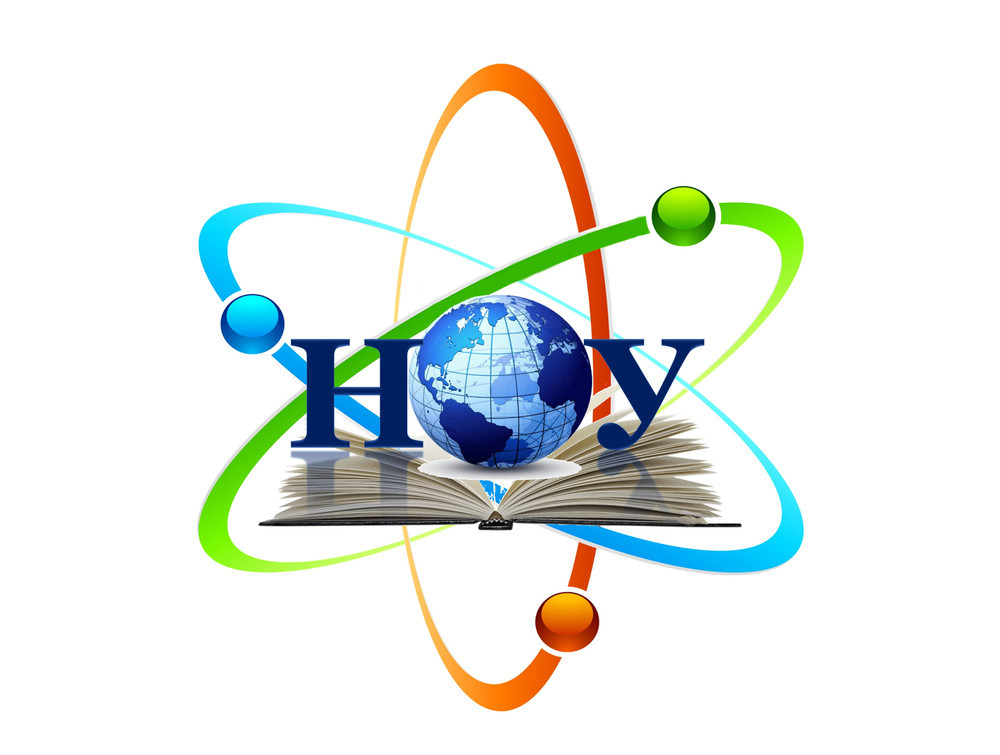 